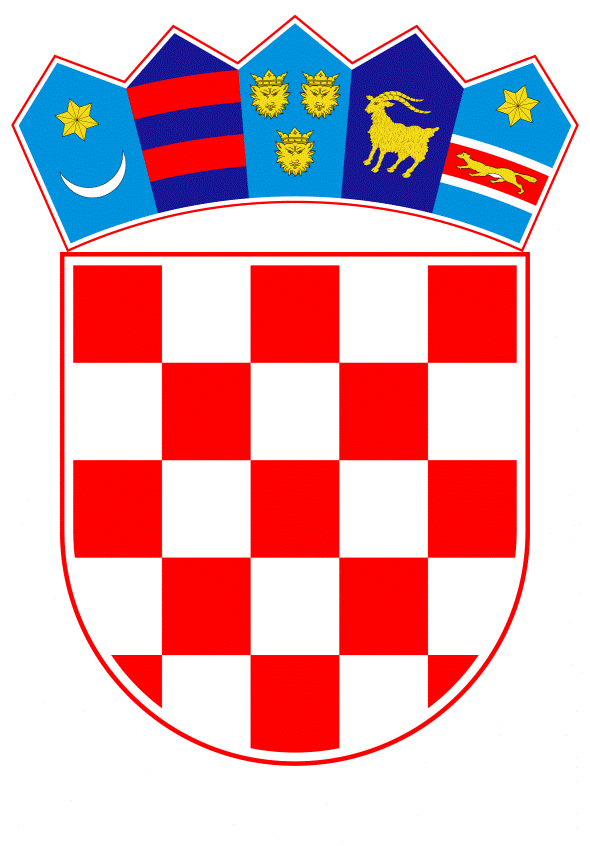 VLADA REPUBLIKE HRVATSKEZagreb, 12. ožujka 2020.______________________________________________________________________________________________________________________________________________________________________________________________________________________________PRIJEDLOGNa temelju članka 7. Zakona o sklapanju i izvršavanju međunarodnih ugovora (Narodne novine, broj 28/96), Vlada Republike Hrvatske je na sjednici održanoj __________________ donijelaO D L U K Uo izmjeni Odluke o pokretanju postupka za sklapanje Sporazuma između Vlade Republike Hrvatske i Vlade Ruske Federacije o uvjetima smještaja Veleposlanstva Republike Hrvatske u Ruskoj Federaciji i Veleposlanstva Ruske Federacije u Republici Hrvatskoj U Odluci o pokretanju postupka za sklapanje Sporazuma između Vlade Republike Hrvatske i Vlade Ruske Federacije o uvjetima smještaja Veleposlanstva Republike Hrvatske u Ruskoj Federaciji i Veleposlanstva Ruske Federacije u Republici Hrvatskoj, klase: 022-03/19-11/21, Urbroja: 50301-23/21-19-2, od 18. travnja 2019., u točki VI. riječi „potpredsjednica Vlade Republike Hrvatske i ministrica“ zamjenjuju se riječju „ministar“ i riječ „njezine“ zamjenjuje se riječju „njegove“.  Klasa:Urbroj:Zagreb,	________ 2020.							     PREDSJEDNIK							mr. sc. Andrej PlenkovićOBRAZLOŽENJEOdluku o pokretanju postupka za sklapanje Sporazuma između Vlade Republike Hrvatske i Vlade Ruske Federacije o uvjetima smještaja Veleposlanstva Republike Hrvatske u Ruskoj Federaciji i Veleposlanstva Ruske Federacije u Republici Hrvatskoj Vlada Republike Hrvatske donijela je na sjednici održanoj 18. travnja 2019. (KLASA: 022-03/19-11/21, URBROJ: 50301-23/21-19-2). U točki I. Prijedloga odluke o izmjeni Odluke o pokretanju postupka za sklapanje Sporazuma između Vlade Republike Hrvatske i Vlade Ruske Federacije o uvjetima smještaja Veleposlanstva Republike Hrvatske u Ruskoj Federaciji i Veleposlanstva Ruske Federacije u Republici Hrvatskoj Vlada Republike Hrvatske, obzirom da je u međuvremenu od donošenja Odluke do danas došlo do promjene čelnika tijela koji više nije ujedno i potpredsjednik Vlade Republike Hrvatske, određuje se izmjena funkcije predviđenog potpisnika predmetnog Sporazuma.Predlagatelj:Ministarstvo vanjskih i europskih poslovaPredmet:Prijedlog odluke o izmjeni Odluke o pokretanju postupka za sklapanje Sporazuma između Vlade Republike Hrvatske i Vlade Ruske Federacije o uvjetima smještaja Veleposlanstva Republike Hrvatske u Ruskoj Federaciji i Veleposlanstva Ruske Federacije u Republici Hrvatskoj